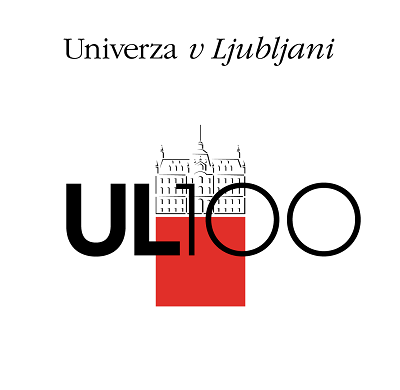 700vabimo na delavnico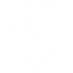 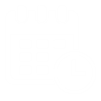 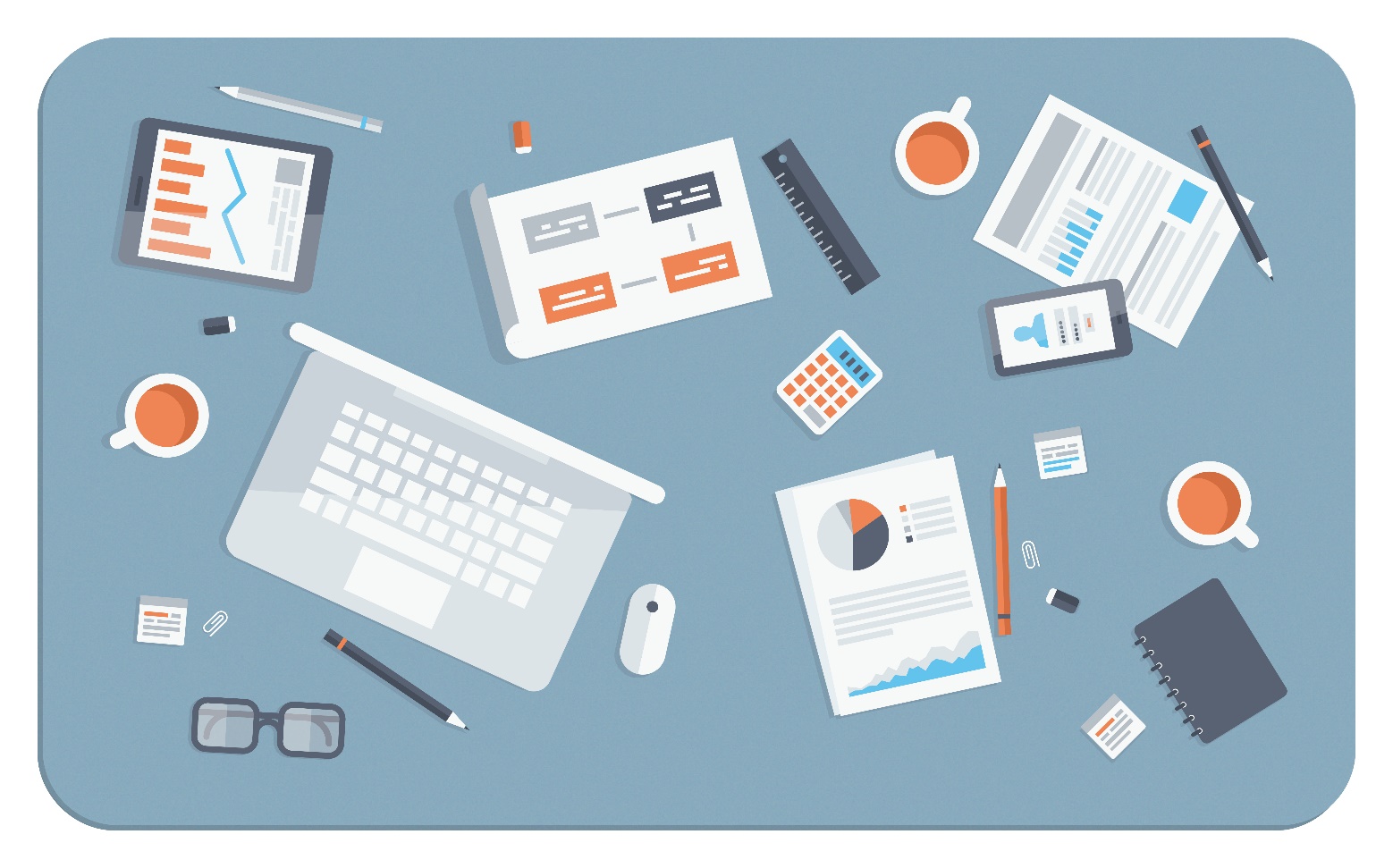 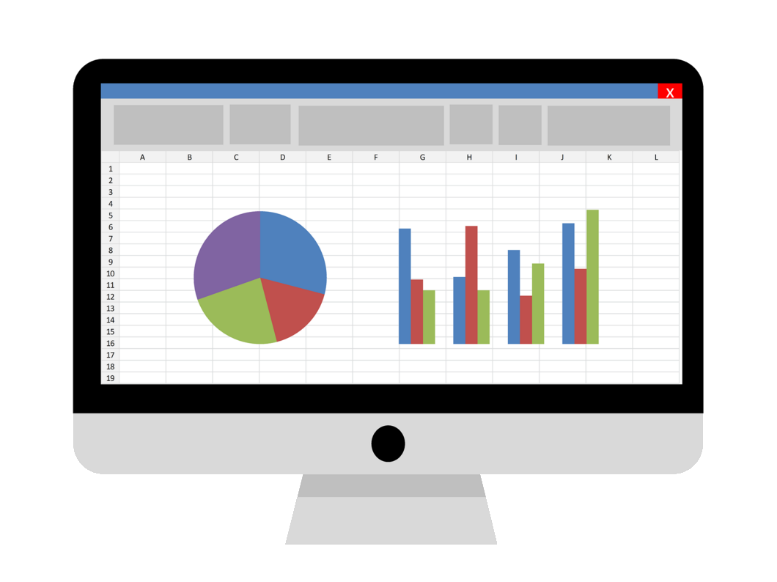 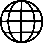 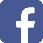 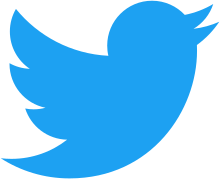 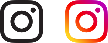 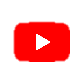 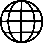 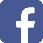 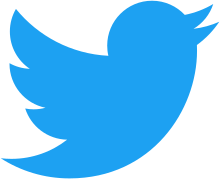 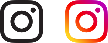 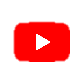 